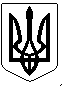 УКРАЇНАПОГРЕБИЩЕНСЬКИЙ МІСЬКИЙ ГОЛОВАВІННИЦЬКОГО РАЙОНУ  ВІННИЦЬКОЇ ОБЛАСТІРОЗПОРЯДЖЕННЯ19 грудня 2023 року                   м. Погребище                                    № 117Про скликання позачерговогозасідання виконавчого комітетуПогребищенської міської ради          Керуючись статтею 53, частиною 8 статті 59 Закону України «Про місцеве самоврядування в Україні», пунктом  2.3 Положення про виконавчий комітет Погребищенської міської ради, затвердженого рішенням 8 сесії  Погребищенської міської ради  8 скликання  від 08 квітня 2021 року               № 5-8-8/446,  ЗОБОВ’ЯЗУЮ: 1.Скликати  позачергове засідання  виконавчого  комітету Погребищенської  міської ради 22 грудня 2023  року о 09.00 годині  в приміщенні  Погребищенської міської ради за адресою:  м. Погребище, вул. Б. Хмельницького,110 (велика зала для засідань).2. Внести на розгляд  виконавчого комітету Погребищенської міської ради  питання згідно з переліком, що додається.3. Контроль за виконанням цього розпорядження покласти на керуючого справами (секретаря) виконавчого комітету Погребищенської міської ради Фроєско Л.М.Погребищенський міський голова                            Сергій ВОЛИНСЬКИЙ                                                                                                                                                                                                                     Додаток                                                                 до розпорядження Погребищенського                                                              міського голови                                                              19 грудня 2023 року № 117  Перелік питань, що вноситимуться на розгляд  виконавчого комітету Погребищенської міської ради22 грудня  2023 року1. Про влаштування дітей, позбавлених батьківського піклування, в дитячий будинок сімейного типу.      Доповідає: Мединська Олеся Володимирівна – начальник служби у справах дітей Погребищенської міської ради.2. Про надання статусу дитини, яка постраждала внаслідок воєнних дій та збройних конфліктів.      Доповідає: Мединська Олеся Володимирівна – начальник служби у справах дітей Погребищенської міської ради.3. Про надання статусу дитини, яка постраждала внаслідок воєнних дій та збройних конфліктів.      Доповідає: Мединська Олеся Володимирівна – начальник служби у справах дітей Погребищенської міської ради.4. Про впорядкування черги та затвердження списку осіб, які потребують поліпшення житлових умов та перебувають на квартирному обліку у виконавчому комітеті Погребищенської міської ради, станом на 2023 рік.      Доповідає: Коріненко Володимир Васильович - начальник управління з питань житлово-комунального господарства, транспорту і зв’язку, управління комунальною власністю, містобудування та архітектури – головний архітектор Погребищенської міської ради.            5. Про проект рішення Погребищенської міської ради «Про ліквідацію структурних підрозділів КЗ «Публічна бібліотека Погребищенської міської ради Вінницького району Вінницької області».      Доповідає: Єфімовський Сергій Вікторович – начальник відділу культури Погребищенської міської ради.6. Про проект рішення Погребищенської міської ради «Про ліквідацію структурних підрозділів КЗ «Центр культури та дозвілля Погребищенської міської ради Вінницького району Вінницької області».      Доповідає: Єфімовський Сергій Вікторович – начальник відділу культури Погребищенської міської ради.Керуючий справами (секретар)виконавчого комітету Погребищенської міської ради                                          Леся ФРОЄСКО 